Bylo ná 5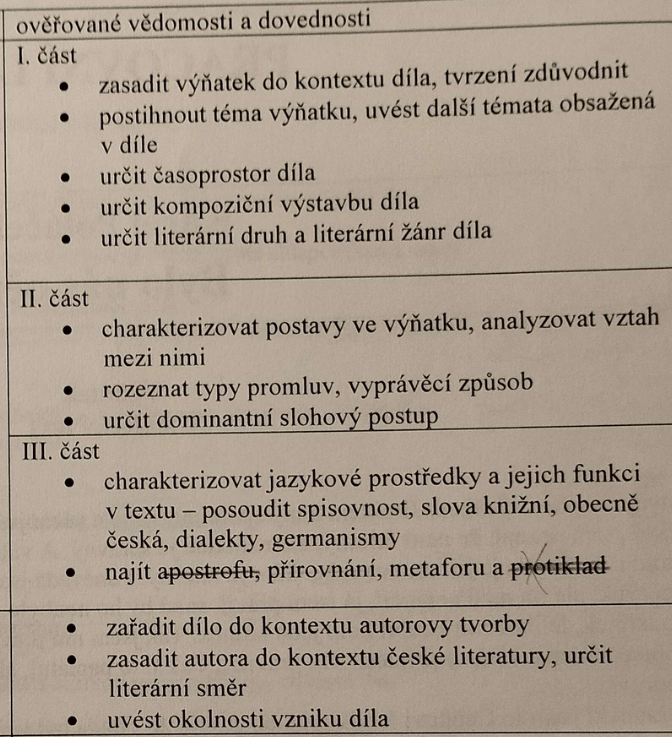 1. polovina 20. století - meziválečná doba demokratický proudKniha, která vyšla až po autorově smrti.Josef ČapekKarel ČapekFilm věrný knizeV seriálu chybí:postava Karla Páty (třídní šprt), Arnošt Vosáhlo a František Klema (propadlíci),situace týkající se jarních povodníNaopak je tu navíc:sestra pana FajstaLáďova hra na housle při vánoční půlnoční mšiI. částTéma:zážitky 5 kluků Časoprostor:  autorův rodný Rychnov nad Kněžnou		autorovo dětství, tj. přelom 19. a 20. stoletíKompozice: chronologická, 5 kapitolLiterární druh a žánr próza, humoristický románII. částPetr Bajza – hravý, živý (někdy až příliš) kluk, který má bujnou představivost, vypravěčZilvar z chudobince – kluk z chudobince, který se nezatěžoval tím, že mluví jako dlaždičEduard Kemlink (Éda), Antonín Bejval (Tonda), Čeněk Jirsák – kluci z party, kteří se občas pohádají, ale pořád drží spolupan Fajst – starší pán, který chce po mládeži úctu a vychování, a dělá jim proto problémypan Kemlink – Édův otecPajda – pes Édy KemlinkaTypy promluv: dialog pana Fajsta a pana KemlinkaVyprávěcí způsob:   přímá řeč: kluci, pan Fajst, pan Kemlinkneznačená přímá řeč: a pravil, pěkné věci jsem viděl, pane Kemlinknepřímá řeč: pan Kemlink pravil, že pan Fajst závidí psům buřty, jelikož by je nejraději sežral sámDominantní slohový postup: vyprávěcíIII. částjazykové prostředky a jejich funkce ve výňatkuslovo knižní: pravili jsme; psové; pročežhovorový výraz: Nehoupej nás.; dušovat se; krám; děsněnářečí: prauda, porádnespisovný výraz: ke Kemlinkom, pane Kemlink, jináč, brejle, čuchlexpresivní: výraz sežralzdrobnělina: ocáskemtropy a figury a jejich funkce ve výňatkuhromadění souřadně spojených vět: a skákal a silně štěkal a točil se dokola a my šli k Jirsákomkomika textu spočívá v tom, že Péťa se snaží psát spisovně, ale mísí slova ze všech rovin